 ПРОЄКТУКРАЇНАНетішинська міська рада Хмельницької області Р І Ш Е Н Н Я________________ сесії Нетішинської міської радиVІІ скликання___.__.2020				       Нетішин				      № __/____Про резервування земельної ділянки в с. Старий КривинВідповідно до пункту 34 частини 1 статті 26, пункту 3 частини 4 статті 42 Закону України «Про місцеве самоврядування в Україні», пункт 9 статті 17 Закону України «Про регулювання містобудівної діяльності», рішення п’ятдесят сьомої (позачергової) сесії Нетішинської міської ради від 31 травня 2019 року №57/3773 «Про добровільне приєднання до територіальної громади міста обласного значення», враховуючи рішення тридцять восьмої сесії Старокривинської сільської ради Славутського району Хмельницької області VІІ скликання від 13 липня 2018 року № 4 «Про затвердження Генеральних планів сіл Старий Кривин та Новий Кривин», та з метою розгляду звернення Душнюка В.В., Нетішинська міська рада  в и р і ш и л а:1. Зарезервувати земельну ділянку орієнтовною площею 11,0000 га у районі вулиць Я. Мудрого та Лесі Українки, в с. Старий Кривин, Славутського району, Хмельницької області, для створення громадського пасовища до моменту внесення змін до Генерального плану села Старий Кривин.2. Контроль за виконанням цього рішення покласти на постійну комісію міської ради з питань земельних відносин та охорони навколишнього природного середовища (Сергій Степанюк) та заступника міського голови з питань діяльності виконавчих органів Нетішинської міської ради                      Оксану Латишеву.Міський голова                                                                    Олександр СУПРУНЮК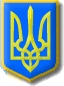 